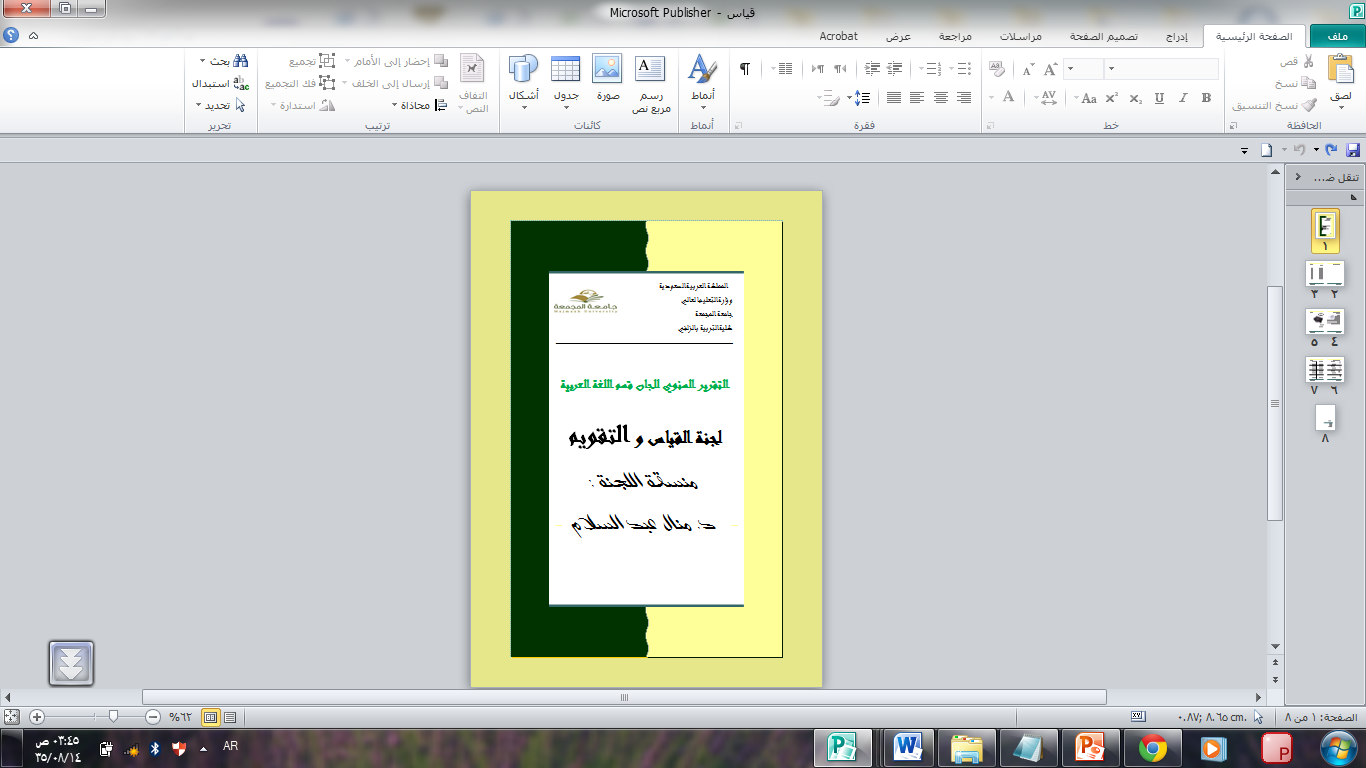 الهيكل التنظيمي للجنة :الهيكل التنظيمي للجنة :الهيكل التنظيمي للجنة :الهيكل التنظيمي للجنة :الهيكل التنظيمي للجنة :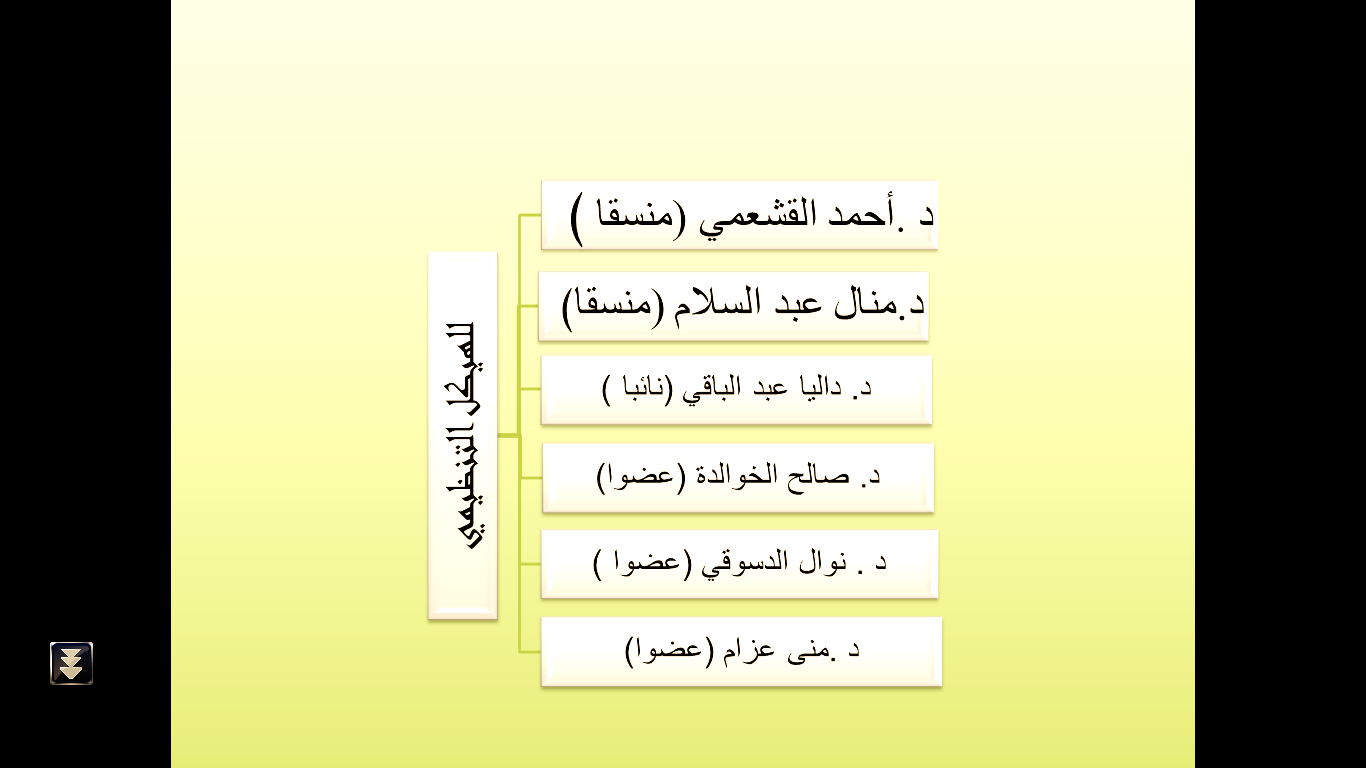    الرؤية:   الرؤية:   الرؤية:   الرؤية:   الرؤية:-الإبداع والتميز في قياس و تقويم أداء أقسام الكلية , وتطوير نظم الامتحانات من خلال وضع معايير حاكمة للورقة الامتحانية تتماشى مع خصائص الكلية وتراعي المنظومة العامة للامتحانات0-تحقيق أعلى مستوى ممكن من التطوير والعدالة في التقويم وصولا بالكلية إلى درجة عالية من التميز والريادة.-الإبداع والتميز في قياس و تقويم أداء أقسام الكلية , وتطوير نظم الامتحانات من خلال وضع معايير حاكمة للورقة الامتحانية تتماشى مع خصائص الكلية وتراعي المنظومة العامة للامتحانات0-تحقيق أعلى مستوى ممكن من التطوير والعدالة في التقويم وصولا بالكلية إلى درجة عالية من التميز والريادة.-الإبداع والتميز في قياس و تقويم أداء أقسام الكلية , وتطوير نظم الامتحانات من خلال وضع معايير حاكمة للورقة الامتحانية تتماشى مع خصائص الكلية وتراعي المنظومة العامة للامتحانات0-تحقيق أعلى مستوى ممكن من التطوير والعدالة في التقويم وصولا بالكلية إلى درجة عالية من التميز والريادة.-الإبداع والتميز في قياس و تقويم أداء أقسام الكلية , وتطوير نظم الامتحانات من خلال وضع معايير حاكمة للورقة الامتحانية تتماشى مع خصائص الكلية وتراعي المنظومة العامة للامتحانات0-تحقيق أعلى مستوى ممكن من التطوير والعدالة في التقويم وصولا بالكلية إلى درجة عالية من التميز والريادة.-الإبداع والتميز في قياس و تقويم أداء أقسام الكلية , وتطوير نظم الامتحانات من خلال وضع معايير حاكمة للورقة الامتحانية تتماشى مع خصائص الكلية وتراعي المنظومة العامة للامتحانات0-تحقيق أعلى مستوى ممكن من التطوير والعدالة في التقويم وصولا بالكلية إلى درجة عالية من التميز والريادة.الرسالة :الرسالة :الرسالة :الرسالة :الرسالة :- قياس و تقويم أداء الكلية من خلال تحديد وبناء مقاييس ومعايير للقياس والتقويم بالكلية و إيجاد بيئة محفزة لذلك.- إعداد جيل من الخريجين من خلال أدوات تقويم ريادية ومتميزة؛ لضمان أعلى معدلات التحصيل الدراسي للطلاب، تعتمد على التوازن في القدرات التحصيلية من أجل استيعاب المناهج ، مع مراعاة الفروق الفردية بين الطلاب . - ميكنة نظم تقويم الطلاب والامتحانات التي تتعلق بعمليات وضع الأسئلة وتصحيحها, وتقديم الدعم الفني المرتبط بعمليات التقويم المختلفة,  وإنشاء نظام مطور لتقويم الامتحانات0- قياس و تقويم أداء الكلية من خلال تحديد وبناء مقاييس ومعايير للقياس والتقويم بالكلية و إيجاد بيئة محفزة لذلك.- إعداد جيل من الخريجين من خلال أدوات تقويم ريادية ومتميزة؛ لضمان أعلى معدلات التحصيل الدراسي للطلاب، تعتمد على التوازن في القدرات التحصيلية من أجل استيعاب المناهج ، مع مراعاة الفروق الفردية بين الطلاب . - ميكنة نظم تقويم الطلاب والامتحانات التي تتعلق بعمليات وضع الأسئلة وتصحيحها, وتقديم الدعم الفني المرتبط بعمليات التقويم المختلفة,  وإنشاء نظام مطور لتقويم الامتحانات0- قياس و تقويم أداء الكلية من خلال تحديد وبناء مقاييس ومعايير للقياس والتقويم بالكلية و إيجاد بيئة محفزة لذلك.- إعداد جيل من الخريجين من خلال أدوات تقويم ريادية ومتميزة؛ لضمان أعلى معدلات التحصيل الدراسي للطلاب، تعتمد على التوازن في القدرات التحصيلية من أجل استيعاب المناهج ، مع مراعاة الفروق الفردية بين الطلاب . - ميكنة نظم تقويم الطلاب والامتحانات التي تتعلق بعمليات وضع الأسئلة وتصحيحها, وتقديم الدعم الفني المرتبط بعمليات التقويم المختلفة,  وإنشاء نظام مطور لتقويم الامتحانات0- قياس و تقويم أداء الكلية من خلال تحديد وبناء مقاييس ومعايير للقياس والتقويم بالكلية و إيجاد بيئة محفزة لذلك.- إعداد جيل من الخريجين من خلال أدوات تقويم ريادية ومتميزة؛ لضمان أعلى معدلات التحصيل الدراسي للطلاب، تعتمد على التوازن في القدرات التحصيلية من أجل استيعاب المناهج ، مع مراعاة الفروق الفردية بين الطلاب . - ميكنة نظم تقويم الطلاب والامتحانات التي تتعلق بعمليات وضع الأسئلة وتصحيحها, وتقديم الدعم الفني المرتبط بعمليات التقويم المختلفة,  وإنشاء نظام مطور لتقويم الامتحانات0- قياس و تقويم أداء الكلية من خلال تحديد وبناء مقاييس ومعايير للقياس والتقويم بالكلية و إيجاد بيئة محفزة لذلك.- إعداد جيل من الخريجين من خلال أدوات تقويم ريادية ومتميزة؛ لضمان أعلى معدلات التحصيل الدراسي للطلاب، تعتمد على التوازن في القدرات التحصيلية من أجل استيعاب المناهج ، مع مراعاة الفروق الفردية بين الطلاب . - ميكنة نظم تقويم الطلاب والامتحانات التي تتعلق بعمليات وضع الأسئلة وتصحيحها, وتقديم الدعم الفني المرتبط بعمليات التقويم المختلفة,  وإنشاء نظام مطور لتقويم الامتحانات0الأهداف :الأهداف :الأهداف :الأهداف :الأهداف :متابعة أعمال  الاختبارات.التحقق من جودة الاختبارات.التحقق من مدى ارتباط الاختبار بالمخرجات التعليمية للمقرر والبرنامج.متابعة أعمال  الاختبارات.التحقق من جودة الاختبارات.التحقق من مدى ارتباط الاختبار بالمخرجات التعليمية للمقرر والبرنامج.متابعة أعمال  الاختبارات.التحقق من جودة الاختبارات.التحقق من مدى ارتباط الاختبار بالمخرجات التعليمية للمقرر والبرنامج.متابعة أعمال  الاختبارات.التحقق من جودة الاختبارات.التحقق من مدى ارتباط الاختبار بالمخرجات التعليمية للمقرر والبرنامج.متابعة أعمال  الاختبارات.التحقق من جودة الاختبارات.التحقق من مدى ارتباط الاختبار بالمخرجات التعليمية للمقرر والبرنامج.التطلعات المستقبلية :التطلعات المستقبلية :التطلعات المستقبلية :التطلعات المستقبلية :التطلعات المستقبلية :-تطبيق معايير الجودة في قياس مستوى أداء الطلاب ،و تنوع أدوات القياس والتقويم بما يناسب هذه المعايير.-تطوير أساليب التقويم للمخرجات التعليمية0-تطبيق معايير الجودة في قياس مستوى أداء الطلاب ،و تنوع أدوات القياس والتقويم بما يناسب هذه المعايير.-تطوير أساليب التقويم للمخرجات التعليمية0-تطبيق معايير الجودة في قياس مستوى أداء الطلاب ،و تنوع أدوات القياس والتقويم بما يناسب هذه المعايير.-تطوير أساليب التقويم للمخرجات التعليمية0-تطبيق معايير الجودة في قياس مستوى أداء الطلاب ،و تنوع أدوات القياس والتقويم بما يناسب هذه المعايير.-تطوير أساليب التقويم للمخرجات التعليمية0-تطبيق معايير الجودة في قياس مستوى أداء الطلاب ،و تنوع أدوات القياس والتقويم بما يناسب هذه المعايير.-تطوير أساليب التقويم للمخرجات التعليمية0أنشطة اللجنة وفعالياتها :أنشطة اللجنة وفعالياتها :أنشطة اللجنة وفعالياتها :أنشطة اللجنة وفعالياتها :أنشطة اللجنة وفعالياتها :النشاط التاريخالصور توزيع مواصفات الورقة الامتحانية النظرية على عضوات القسم27 / 2 / 1435تشكيل لجنة  - مكونة من أقدم ثلاثة اعضاء- داخل كل قسم للمراجعة الداخلية لأعمال الاختبارات داخل القسم04 / 3 /1435هـ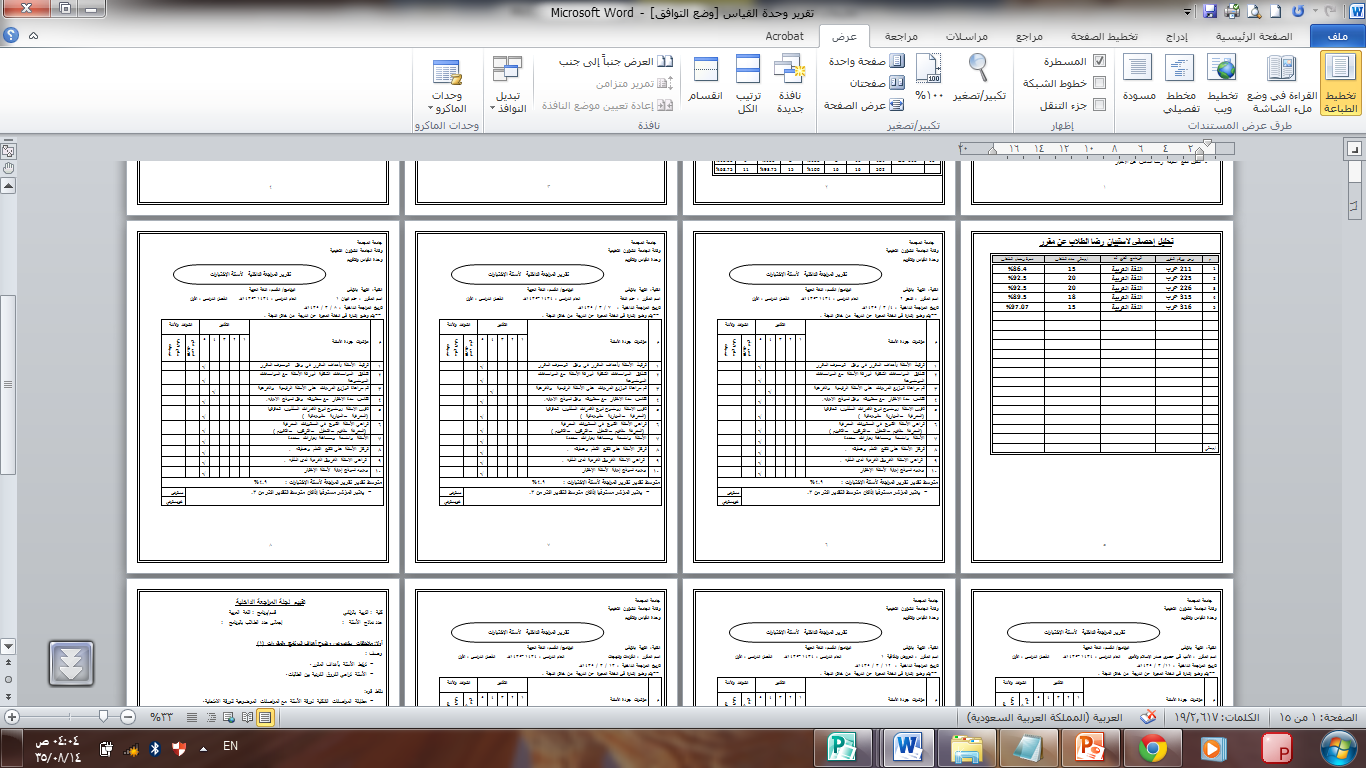 تحديد نسبة 10% من إجمالي المقررات بالبرنامج من المستوى الثالث فأعلى28 / 2 /1435تحديد المقررات التي سوف يطبق عليها استبانة رضا الطلاب عن الاختبار28 / 2 /1435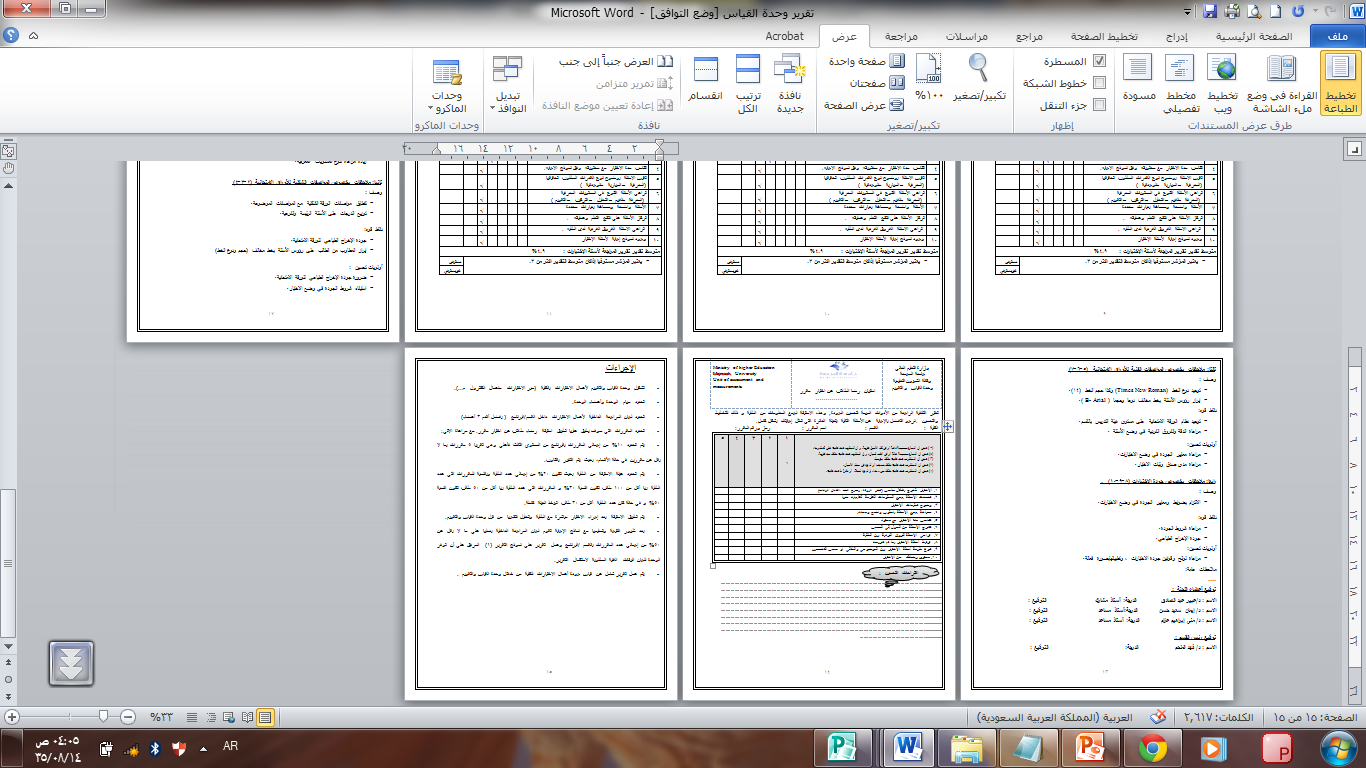 مناقشة الإحصائية  التفصيلية الخاصة بنتائج الطلاب13 / 3 / 1435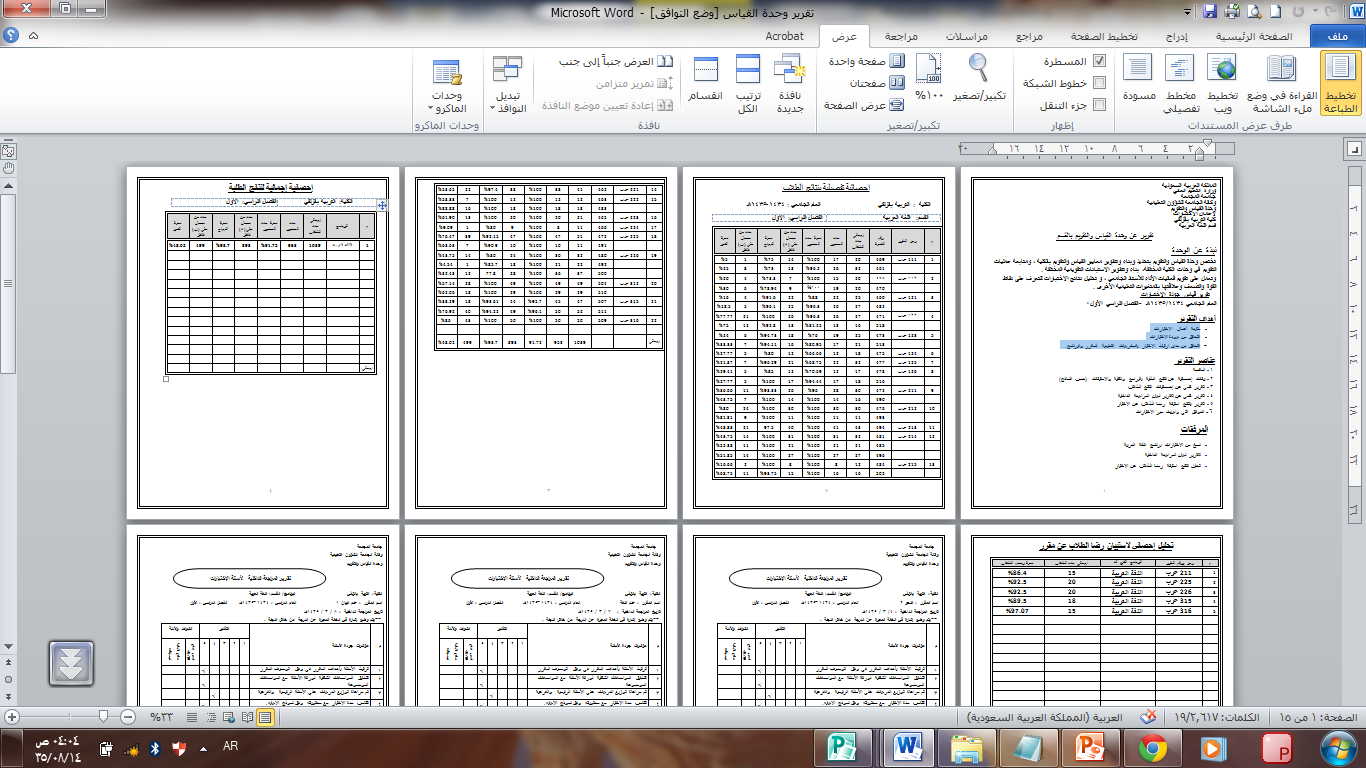 عمل تقرير شامل عن قياس جودة أعمال الاختبارات  بالقسم من خلال وحدة القياس والتقويم013 / 3 / 1435تعبئة تقرير نموذج (1) بعد ظهور النتيجة وتسليمها مع نماذج الإجابة , بما لا يقل عن 50% من إجمالي عدد المقررات بالقسم أو البرنامج13 / 3 / 1435